Dobra forma (dobraforma.ku.edu) Module 27.4 Завдання 10Transcript 1. Що ти вивчаєш в університеті?2. Ти сьогодні запізнишся?3. Коли Ваші діти закінчать університет?4. Що ти тут замовиш на обід?5. Ти купиш хліб? У нас вже нема.6. Ви запросите багато гостей на весілля?This work is licensed under a  
Creative Commons Attribution-NonCommercial 4.0 International License. 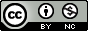 